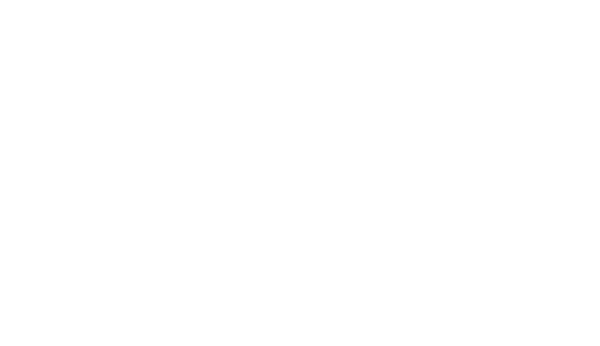 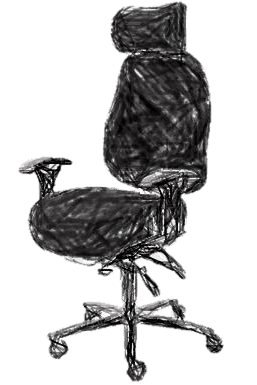 CodeSeat widthSeat depth+70mm seat slideBack heightOverall widthOverall depthOverall height lowG+15505608407007501350G+55505806807007501190G+65205205907007001070G+6HR5205207207007001200